Pedagogicko-psychologická poradna České Budějovice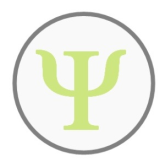 Nerudova 59, 370 04 České Budějovicepracoviště:  Písek, Erbenova 722/44, 397 01 Písek                   	Tel./fax 382213387E-mail poradna.pisek@pppcb.cz   	http://www.pppcb.cz_______________________________________________________________________________________č. j.:												Velmi důvěrné!Vážení rodiče, ke komplexnímu vyšetření Vašeho dítěte potřebujeme některé informace, týkající se jeho vývoje a některých charakteristik. Nezáleží na formulaci, ale na obsahu sdělení. Při zhodnocení celkové situace Vašeho dítěte nám pomohou i výsledky vyšetření (odborné zprávy) z jiných pracovišť (klinická psychologie, dětská psychiatrie, soukromá psychologická poradna, neurologie apod.).Děkujeme Vám za pozorné vyplnění dotazníku a za spolupráci.Pracovníci poradnyPrůběh těhotenství matky (obtíže, nemoci, léky):Donošeno – nedonošeno - přenášeno, porodní váha: Porod normální/komplikace (uveďte jaké): Stav po porodu (inkubátor, žloutenka, apod.): Vývoj do 3 let (zdravotní obtíže, nápadnosti): Vývoj od 3 do 6 let (zdravotní obtíže, nápadnosti):Věci bralo převážně do pravé ruky - levé ruky - obou rukou:Vady výslovnosti (spolupráce s logopedem): Další důležitá sdělení (smyslové vady, častá nemocnost, alergie, úrazy, záchvaty, neobratnost):Mateřská škola: 		ano/ne			od kdy:		jak se mu dařilo:Odklad školní docházky:	ano/ne			proč:Ve škole pracuje:		přiměřeně možnostem			výsledky pod svými možnostmiPříprava na školní práci:	pravidelná		nepravidelná		žádnáv časovém rozmezí:	do 1 hodiny		do 2 hodin		více než 2 hodinybolesti hlavy				zvýšená únava 		agresivita, vzdorovitost		bolesti břicha, zvracení		bezdůvodné strachy		neobratnost, nešikovnost		značný tělesný neklid			uzavřenost, stydlivost		nesamostatnost při hře, práci		neklidný spánek, nespavost 		okusování nehtů 		strach ze školy, odpor ke školeDOTAZNÍK PRO RODIČEjméno dítěte:škola (jméno, adresa):  datum narození:třída:bydliště:Rodičevlastní otecvlastní matkanevlastní otec/matkajméno, příjmení:věk:vzdělání:zaměstnání:bydliště:telefon:Sourozenci (jméno a příjmení, věk, škola – povolání)Z jakého důvodu žádáte vyšetření svého dítěte?Bylo již někdy Vaše dítě psychologicky vyšetřeno (pokud ano – kdy, kde)?Vývoj dítěte (vhodné zakroužkujte, popřípadě doplňte)Školní vývoj dítěte (vhodné zakroužkujte, popřípadě doplňte)Obtíže, nedostatky, poruchy pozorované častěji (vhodné zakroužkujte)Další důležité informace, které dle Vás ovlivnily vývoj osobnosti dítěte, jeho školní výsledky a chováníNa základě vyplněného dotazníku žádám o vyšetření v pedagogicko psychologické poradně.datum vyplnění dotazníkupodpis rodičů, zákonných zástupců